ОБЩИНА ШУМЕН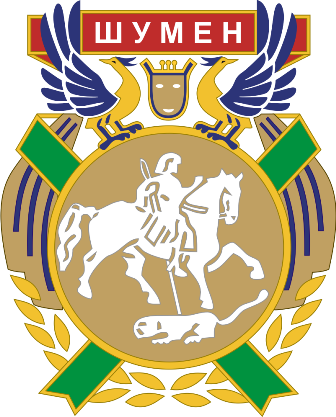 ОБЩИНСКИ МЛАДЕЖКИ ДОМ - ШУМЕНМЛАДЕЖКИ КОНКУРС ЗА ЛОГО НА ОБЩИНСКИ МЛАДЕЖКИ ДОМ – ШУМЕНОбщина Шумен и Общински младежки дом – Шумен, обявяват младежки конкурс              за изработване на Лого „Общински младежки дом – Шумен“.Новият символ би следвало да представи Общински младежки дом-Шумен като културно-информационно и творческо средище за развитие и изява творческите способности  на младите хора, както и ролята му на  притегателен център за осмисляне свободното  време и удовлетворяване многостранните младежки интереси и потребности.Графичният знак /лого/ на Общински младежки дом - Шумен би трябвало да излъчва и внушава младежкия ентусиазъм, динамиката и амбициите на младите хора. Той трябва да е  въздействащ, гъвкав в употребата си, разпознаваем.Логото ще бъде използвано в бъдещи рекламни и презентационни материали, комуникационни кампании, интернет пространство или отделно за да идентифицира Общински младежки дом - Шумен.РЕГЛАМЕНТI. Общи условияМладежкият конкурс за лого /графичен знак/ на Общински младежки дом – Шумен, ще се проведе при следните общи условия:1. Конкурсът е открит и в него могат да участват младежи на възраст от 15 до 29 години включително.2. Авторите сами представляват проектите си, а при съавторство, е необходимо да се  упоменат всички съавтори.3. Всеки автор може да представи до два проекта.4. Всички проекти трябва да са създадени специално за този конкурс и да не са участвали в други конкурси.5. Проектите не трябва да копират съществуващи графични знаци.6. Представените проекти не би следвало да са били публикувани под някаква форма.7. Членове на журито нямат право да участват в конкурса.8. Журито има  право да препоръча на победителя корекции на предложения проект, които не нарушават основната концепция и авторски замисъл. Препоръките ще бъдат обсъдени с автора преди  обявяване на официалните резултати.9.Заявените за участие проекти ще бъдат използвани само за целите на конкурса.II. Технически изискванияДопуснатите  проекти в Младежки конкурс за лого на Общински младежки дом - Шумен, е необходимо да отговарят  на следните технически изисквания:1. Изпратените проекти следва да съдържат дизайн за лого на Общински младежки дом-Шумен.2. Проектът трябва да се представи като векторна графика ( формат pdf или svg ) и растерно изображение ( jpg или png ).3. Дизайнът следва да съдържа графичен елемент и надпис.     „ОБЩИНСКИ МЛАДЕЖКИ ДОМ - ШУМЕН“4. Графичният елемент би трябвало да позволява самостоятелно използване без текстовата част.5. Необходимо е представените варианти да са в пълноцветен и в черно-бял вариант.6. Следва да е представено използването на логото върху светъл и тъмен фон.7. Кандидатстващият проект е необходимо да е придружен от текстово описание на концепцията.Проекти се приемат  на email: mldomshumen@gmail.comЖурито разглежда и оценява само проекти, които отговарят на условията за участие.III. НаградиНаградата, която ще бъде връчена на отличения на първо място победител в конкурса е в размер на 1000 лева. Срещу получената награда, авторът е длъжен да предостави на организаторите разработените варианти на логото, така че те да бъдат използвани върху всякакви рекламни материали и публикации. С автора на спечелилия проект  ще бъде  сключен договор за авторско право.    V. Етапи на конкурса:Етапите, през които ще премине Младежкия конкурс са следните:1. Конкурсът ще стартира на 20  февруари 2023 г.2. Проекти се приемат на  e-mail: mldomshumen@gmail.com от 20 февруари 2023 г. до 17:00 часа на 20 май 2023 г.3. Всички допуснати за участие проекти ще бъдат обявени публично в уеб сайта на Община Шумен  и Общински младежки дом-Шумен.4. Победителят ще бъде обявен в уеб сайта на Община Шумен, както и в уеб сайта и Facebook страницата на Общински младежки дом-Шумен.Предложените проекти, заедно с документите за участие се изпращат както следва:1.В случай, че участникът не е навършил пълнолетие (18 години), заявката за участие и декларацията се преподписват и от родител /настойник/ – (Приложение 1 и 2).2. Участниците, навършили пълнолетие, изпращат заявка за участие – Приложение 3 и декларация от участника – Приложение 4.